Dates de la préparationLa préparation se déroulera à l’EHESP les 11 et 12 septembre 2017.Financement de la préparationDeux types de financement sont possibles : - prise en charge individuelle : 900 euros,
- prise en charge par un employeur ou par un organisme : 1200 euros.Financement choisi :
 Prise en charge individuelle
 Prise en charge par un employeur ou un organismeModalités d’inscription (seuls les dossiers complets seront traités)Adresses de retour des documents :Email : raphael.mamane@ehesp.frDonnées personnellesTableau à remplir si le financement est assuré par un organisme ou un employeur (tous les champs doivent obligatoirement être remplis)Concours préparéQuel concours passez-vous ?
	Concours interne
	Concours externeAttestations	Je certifie l’exactitude des informations données
	Je m'engage à suivre la totalité de la formation
	Je prends acte qu'aucun remboursement ne sera accordé en cas de désistement intervenant moins de 14 jours calendaires (jours fériés inclus) avant le début de la formation.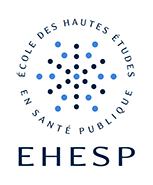 DOSSIER D’INSCRIPTION Préparation au concours MEDECIN INSPECTEUR DE SANTE PUBLIQUE Session 2017Pour une prise en charge individuelle :Pour une prise en charge par un organisme ou un employeur :Vous nous renvoyez au plus tard le 01 septembre 2017 par email :ce dossier d’inscription, dûment complété au format Word,une copie scannée et signée du contrat.Afin d’accéder aux salles de cours, 3 exemplaires originaux signés du contrat ainsi qu’un chèque de 900 euros à l'ordre de l'Agent Comptable de l'EHESP seront à apporter le premier jour de la préparation.Votre service formation ou l’organisme financeur nous envoie au plus tard le 01 septembre 2017 par email :ce dossier d’inscription, dûment complété au format Word,une copie scannée et signée de la convention.Afin d’accéder aux salles de cours, 3 exemplaires originaux signés de la convention seront à apporter le premier jour de la préparation.PrénomNomNom de jeune filleMme        M. Date de naissanceNationalitéAdresse 1Adresse 2Code postalVilleTéléphone personnelTéléphone professionnelE-mailDate d'obtention du Diplôme de MédecinDiplômes complémentairesExpériences professionnelles récentesEtes-vous inscrit(e) à l'Ordre des Médecins ?OUI			non	OUI			non	OUI			non	Nom de l’organismereprésenté parnom / prénomSIRETAdresse 1Adresse 2Adresse 3Code postalVilleDossier suivi parNom / PrénomNom / PrénomDossier suivi parEmailEmailDossier suivi parTéléphoneTéléphone